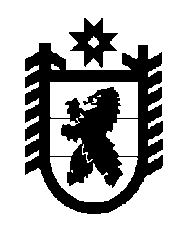 Российская Федерация Республика Карелия    РАСПОРЯЖЕНИЕГЛАВЫ РЕСПУБЛИКИ КАРЕЛИЯ1. Утвердить прилагаемую структуру Министерства образования Республики Карелия.2. Признать утратившими силу:распоряжение Главы Республики Карелия от 15 февраля 2016 года № 50-р;распоряжение Главы Республики Карелия от 4 июля 2017 года № 302-р.          Глава Республики  Карелия                                                             А.О. Парфенчиковг. Петрозаводск29 ноября 2017 года№ 644-рСтруктура Министерства образования Республики Карелия МинистрПервый заместитель МинистраЗаместитель МинистраЗаместитель МинистраОтдел общего образованияОтдел профессионального образованияОтдел воспитания и дополнительного образования детейОтдел организации отдыха детейОтдел комплексного анализа и мониторингаУправление инвестиционной политики, правового и финансового обеспечения:отдел нормативного обеспеченияотдел экономического планирования и управления финансамиотдел инвестиционной политики и ресурсного обеспеченияУправление государственного контроля (надзора) в сфере образования:отдел надзора за исполнением законодательства в сфере образованияотдел лицензирования отдел государственной аккредитации и контроля качества образованияВсего численность – 51 единица, в том числе за счет федерального бюджета – 10 единиц. _____________Утверждена распоряжениемГлавы Республики Карелия от 29 ноября 2017 года № 644-р